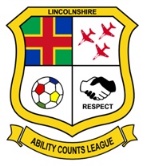 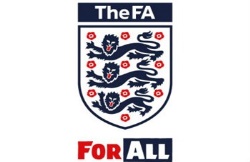 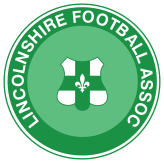 Role: 	                 Football Volunteer Coordinator x2Responsible to:   Ray Hewson (League Chair) & Michelle Marshall (LFA, Disability FDO)Working Hours:   7 hours per month (cover Disability League fixture days) 
                                x1 Sunday every month, throughout 18/19 season – 8am-2pm
                                September/October/November/February/March/April/May/JuneVenue:                   Ruston Sports & Social Club, Newark Road, Lincoln, LN6 8RN

The Lincolnshire Ability Counts Football League is a PAN-Disability league that provides Adult & Junior disability teams from across the county with the opportunity to come together at a central venue and compete. The league works unlike any other league within the county and operates purely on a festival basis where teams will compete one Sunday a month. This year the Ability Counts League is embarking on its seventh year of competition and is going from strength to strength, developing each year and hopes to expand over the next few years to incorporate female participants.    .Role: To lead and co-ordinate monthly fixture days, ensuring that you are a point of contact for all clubs/ volunteers/ officals involved with the league on the day.     Key Responsibilities:Initial set-up of 5v5 format pitches and equipment prior to the arrival of clubsCoordinate with referees on their arrival and provide them with their fixture documents for the day Ensure all clubs/ teams have the relevant copy of their league fixtures Ensure relevant documents are signed on the exchange of referee paymentsDevelop strong links with the league committee and the local community clubs that attendSkills/Knowledge Required:
As this role involves regulated activity with children or young people under the age of 18, within the context of the job or any subsequently related activities or responsibilities, the successful candidate will undergo a screening process, which will include a Criminal Records Check to ensure suitability for the role.Benefits:Access & support of further training relevant to the role.Gain essential experience and knowledge to further your career options.Should you wish to discuss the role further please do not hesitate in contacting Michelle Marshall, 
E: michelle.marshall@lincolnshirefa.com  | T: 078134 58812 Enthusiastic appraoch and a ‘can do’ attitudeTime management and flexibility to fit responsibilities around your studyAbility to work with others, with some independant workingCreative thinking.  Be able to offer ideas and solutions at any present timeGood management and organisational skills 